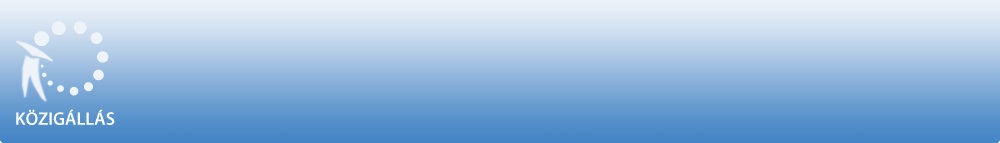 Kevermesi Közös Önkormányzati Hivatala közszolgálati tisztviselőkről szóló 2011. évi CXCIX. törvény 45. § (1) bekezdése alapjánpályázatot hirdetKevermesi Közös Önkormányzati Hivatal
Pénzügyi Csoport

pénzügyi ügyintéző, pénztárosmunkakör betöltésére.A közszolgálati jogviszony időtartama:határozott idejű helyettesített munkatárs szülési szabadsága, TGYÁS –ig tartó közszolgálati jogviszonyFoglalkoztatás jellege:Teljes munkaidőA munkavégzés helye:Békés megye, 5744 Kevermes, Jókai u. 1. .A közszolgálati tisztviselők képesítési előírásairól szóló 29/2012. (III. 7.) Korm. rendelet alapján a munkakör betöltője által ellátandó feladatkörök:1. melléklet 19. pénzügyi és számviteli feladatkörEllátandó feladatok:Az államháztartás rendje szerinti önkormányzati számviteli, pénzügyi, gazdálkodási és könyvvezetési feladatok ellátása. Pénzügyi jelentések készítése, leadása. Gépjárművek üzemanyag felhasználás nyilvántartása, elszámolása. KIRA adatkezelés, nyilvántartás. ASP és egyéb feladatköréhez kapcsolódó önkormányzati szakrendszerek alkalmazása. Elkészíti a kimenő számlákat, arról kimutatást vezet, feladata az irodaszerek, nyomtatványok, tisztítószerek megrendelése, kiosztása. Részt vesz az év végi leltározásban.A munkakörhöz tartozó főbb tevékenységi körök:Pénzügyi és számviteli feladatok ellátása, pénztárak kezelése, hóközi bérek, kifizetések számfejtése, számlázás.Jogállás, illetmény és juttatások:A jogállásra, az illetmény megállapítására és a juttatásokra a közszolgálati tisztviselőkről szóló 2011. évi CXCIX. törvény rendelkezései , valamint a(z) Közszolgálati Szabályzat, helyi rendelet rendelkezései az irányadók. az irányadók.Pályázati feltételek:         Magyar állampolgárság,         Cselekvőképesség,         Büntetlen előélet,         Középiskola/gimnázium, A közszolgálati tisztviselők képesítési előírásairól szóló 29/2012. (III. 7.) Korm. rendelet 1. melléklet 19. pénzügyi és számviteli feladatkörben előírt képesítés.,         Vagyonnyilatkozat tételi eljárás lefolytatása,         három hónapnál nem régebbi erkölcsi bizonyítvány         magyar állampolgárság, vagy külön jogszabály szerint a szabad mozgás és tartózkodás jogával való rendelkezés, illetve bevándorolt vagy letelepedett státusz,         cselekvőképesség: a pályázó nem állhat cselekvőképességet kizáró vagy korlátozó gondnokság alatt, amelyről a megbízást megelőzően nyilatkoznia kell         szakképesítést igazoló okiratok másolata         87/2019. (IV.23.) Korm.rendelet 1. melléklete szerinti önéletrajz         hozzájáruló nyilatkozat ahhoz, hogy az elbírálásban részt vevők a teljes pályázati anyagot megismerhessék         nyilatkozat, hogy vállalja a vagyonnyilatkozat tételi eljárás lefolytatását         összeférhetetlenségi nyilatkozat a Kttv. 84-87.§-a szerintElvárt kompetenciák:         Kiváló szintű precíz, pontos munkavégzés, szakmai elkötelezettség, kiváló együttműködési képesség,A munkakör betölthetőségének időpontja:A munkakör legkorábban 2021. január 1. napjától tölthető be.A pályázat benyújtásának határideje: 2020. november 30.A pályázati kiírással kapcsolatosan további információt Recskiné Molnár Éva jegyző nyújt, a 06-68-434-001 -os telefonszámon.A pályázatok benyújtásának módja:         Elektronikus úton Recskiné Molnár Éva jegyző részére a jegyzo@kevermes.hu E-mail címen keresztülA pályázati eljárás, a pályázat elbírálásának módja, rendje:A pályázók személyes meghallgatása után dönt a munkáltató. A pályáztató fenntartja magának az eljárás eredménytelenné nyilvánításának jogát.A pályázat elbírálásának határideje: 2020. december 21.A pályázati kiírás további közzétételének helye, ideje:         www.kevermes.hu - 2020. november 9.         Kevermesi KÖH hirdetőtáblája - 2020. november 9.A munkáltatóval kapcsolatos egyéb lényeges információ:A munkáltató 3 hónapos próbaidőt köt ki.A munkáltatóval kapcsolatban további információt a www.kevermes.hu honlapon szerezhet.